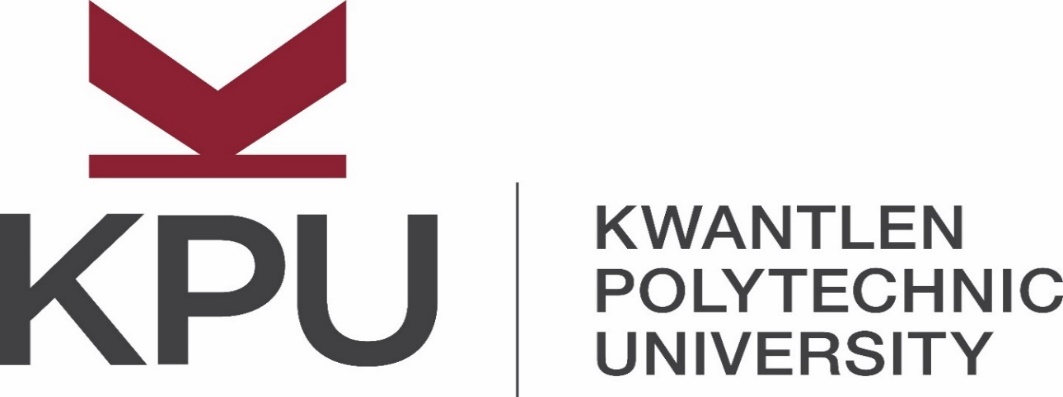 [Program Name] Program Review
Self-Study ReportReport Submission Date: Program Review Team Members:Name 1Name 2Name 3Version Date: February 5, 2024List of AcronymsCLO: Course Learning OutcomesKPU: Kwantlen Polytechnic UniversityPLO: Program Learning OutcomesMemo from Dean/Associate DeanIntroduction1.1. Overview of the Program(s)Program(s) Under ReviewAdmission Requirements and Laddering1.2. Program Department 1.3. Program Purpose 1.4. Issues for Program ReviewCurriculum Review2.1. Pathways for GraduatesPathways to EmploymentPathways to Further StudyPathways to an Enriched Civic and Personal LifeCareer Pathways MapThe Career Pathways Map of the program is presented in Appendix A. 2.2. Skill DevelopmentThis section explains how well the program is designed to help students attain the following skills: Writing Clearly and ConciselySpeaking EffectivelyReading and Comprehending MaterialWorking Effectively with OthersAnalyzing and Thinking CriticallyResolving Issues or Other ProblemsLearning on Your Own2.3. Curriculum AssessmentThe full curriculum map is provided in Appendix B. Program Learning OutcomesResults of Curriculum AssessmentProgram Relevance and Demand3.1. RelevanceAre the program learning outcomes relevant to the current needs of the discipline/sector? Does the program have the connections to the discipline/sector needed to remain current?Does the program include appropriate Indigenous content?3.2. Faculty Qualifications and CurrencyWhat is the collective expertise available to deliver the program?Collectively, does the department have the expertise needed to deliver the curriculum?The Qualifications and Currency Profile is presented in Appendix C.3.3. Student DemandWho takes the program?Is demand for the program sustainable?Does the program have the capacity to meet demand?Does the program have effective outreach to ensure demand?Effectiveness of Instructional Delivery4.1. Instructional Design and Delivery of CurriculumAre appropriate opportunities provided to help students acquire the PLOs?Are appropriate experiential learning opportunities provided to help student acquire the learning outcomes?Are appropriate opportunities provided to help students acquire the essential skills?Does the program design ensure students are prepared for subsequent courses?Does instruction meet the needs of diverse learners?Do the assessment methods allow students to demonstrate to what extent they have achieved the learning outcomes?4.2. Student Success Are students performing satisfactorily in courses?Are students making satisfactory progress in the program?Are graduates of the program successful?Resources, Services, and FacilitiesDoes the program have the library and learning resources needed to deliver the curriculum?Does the program have the specialized technology needed to deliver the curriculum?Does the program have the facilities needed to deliver the curriculum?Does the program have the other support services needed to deliver the curriculum?Conclusions and Recommendations6.1. Summary of Program’s strengths, weaknesses, opportunities, and challenges6.2. RecommendationsThe following table presents the recommendations resulting from the program self-study.Appendices Appendices are provided in separate document.Program NameProgram LevelCredentialCredits RequiredDiscipline and specializations if applicableDate established and last revisionRecommendations[Write Section 2.2 recommendations here. If there are no recommendations for Section 2.2, delete this box.]Recommendations[Write Section 2.3 recommendations here. If there are no recommendations for Section 2.3, delete this box.]Recommendations[Write Section 3.1 recommendations here. If there are no recommendations for Section 3.1, delete this box.]Recommendations[Write Section 3.2 recommendations here. If there are no recommendations for Section 3.2, delete this box.]Recommendations[Write Section 3.3 recommendations here. If there are no recommendations for Section 3.3, delete this box.]Recommendations[Write Section 4.1 recommendations here. If there are no recommendations for Section 4.1, delete this box.]Recommendations[Write Section 4.2 recommendations here. If there are no recommendations for Section 4.2, delete this box.]Recommendations[Write Chapter 5 recommendations here. If there are no recommendations for Chapter 5, delete this box.]RecommendationsCurriculum Review[Copy and paste Chapter 2 recommendations here. If there are no recommendations for Chapter 2, write “None”.]Program Relevance and Student Demand[Copy and paste Chapter 3 recommendations here. If there are no recommendations for Chapter 3, write “None”.]Effectiveness of Instructional Delivery[Copy and paste Chapter 4 recommendations here. If there are no recommendations for Chapter 4, write “None”.]Resources, Services and Facilities[Copy and paste Chapter 5 recommendations here. If there are no recommendations for Chapter 5, write “None”.]